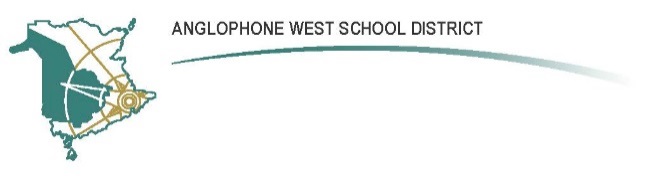 Fredericton High School300 Priestman St, Fredericton, E3B 6J8Parent School Support CommitteeMINUTESMonday, March 27th, 2023 5:30pmCall to order @5:37pmApproval of the agenda: Brad moved, Karen secondedMinutes from previous meeting: Notes were sent out as information but not official minutes as the meeting did not have quorum. Student Report (Luke Carson)Blacklight Dance was held and about 200 were in attendance. It was lower than expected but everyone had a good time.Thursday, March 30th there will be a Horizon Conference on Personal LeadershipHorizon provides a keynote speaker hosted at FHSOther people will be attending from Leo Hayes, George Street & BlissLunch will be provided as well as an icebreakerTP the Town is ongoing and last year 25,000 individual items were collected.Reached out to their past sponsors for supportWill be doing a public drive at the Co-Op end of the month.Math was the department of the month and they celebrated with “Pie”The two busses organized to go to Crabbe were successful and they may look at doing this more frequently. It was a $20 ticket and included a discount on the rentals if needed.DEC Report (Paul McIntosh)Public meeting will be held in Oromocto at the Education Centre on Thursday March 30th.Previous discussions were dominated by immersion Governance is still be discussed and there will be action/information coming at the Department level.Teacher’s Report (Andrew Rutledge)Vaping in the washrooms is still an issue.Marks are due next Tuesday for this quarterTeachers are trying to navigate “march breaks” that are taken outside of the scheduled break. Need to ensure they are getting the connection on MS Teams to make up work.Principal’s Report (Peter Batt – VP)Q3 is finishing on April 3rdParent Teacher Meetings will be on the evening of April 13th and morning of April 14th Booking timeslots will be sent out (in person or virtual)Trying something new: option for a phone callPowerSchools is closed until marks are entered. Reopening April 6th.Course selection is underway.Teachers already worked with Grade 9 Grades 10 & 11 will be selecting their courses tomorrow (March 28th)Important time for students to select courses. This helps in the scheduling and building of the courses next year.Carry-Forward: SIP Review – nothing to discuss currentlyNeed to change wordage on the Welcome to FHS document to be “as required”PSSC Budget – begin next year’s ($6488)Always tied to the fiscal year end of March 31st.Propose budgeting in April; start now to set a precedent for the next years.Action Item: Come to April meeting with suggestions of larger scale projects that could be achieved.New Business:The Welcome to FHS document needs some minor alterations.Action Item: Charlotte to reword document and send out to committee for review/comments before next meeting.Future of PSSCNo news yet; it is at the department level currentlyDate of Next Meeting: April 24thApproval to end the meetingMoved by Karen TamlynAdjournment @ 6:12pmPSSC Members Present: Joey Bernard (Chair), Brad Sturgen, Stefanie Cable, Karen Tamlyn, Andrea Addison, Charlotte BurhoePSSC Members Regrets: Amber Bishop, Trisha Fournier-HoytSchool Representation Present: Andrew Rutledge, Ginger NicholsonPrincipal: Peter BattDEC Representation: Paul MacIntoshStudent Rep: Luke Carson